РазделРаздел6.2А Действия над рациональными числами6.2А Действия над рациональными числами6.2А Действия над рациональными числами6.2А Действия над рациональными числами6.2А Действия над рациональными числамиФИО педагогаФИО педагогаЖуравлева Мария НиколаевнаЖуравлева Мария НиколаевнаЖуравлева Мария НиколаевнаЖуравлева Мария НиколаевнаЖуравлева Мария НиколаевнаДатаДата24.11.202124.11.202124.11.202124.11.202124.11.2021Класс Класс Количество присутствующих: отсутствующих:отсутствующих:отсутствующих:отсутствующих:Тема урокаТема урокаАрифметические действия над рациональными числами. Арифметические действия над рациональными числами. Арифметические действия над рациональными числами. Арифметические действия над рациональными числами. Арифметические действия над рациональными числами. Цели обучения, которые достигаются на данном уроке (ссылка на учебную программу)Цели обучения, которые достигаются на данном уроке (ссылка на учебную программу)6.1.2.22  находить значения числовых выражений, содержащих рациональные числа6.1.2.22  находить значения числовых выражений, содержащих рациональные числа6.1.2.22  находить значения числовых выражений, содержащих рациональные числа6.1.2.22  находить значения числовых выражений, содержащих рациональные числа6.1.2.22  находить значения числовых выражений, содержащих рациональные числаЦель урокаЦель уроказнать: как находить значения числовых выражений, содержащих рациональные числа.уметь: находить значения числовых выражений, содержащих рациональные числа.знать: как находить значения числовых выражений, содержащих рациональные числа.уметь: находить значения числовых выражений, содержащих рациональные числа.знать: как находить значения числовых выражений, содержащих рациональные числа.уметь: находить значения числовых выражений, содержащих рациональные числа.знать: как находить значения числовых выражений, содержащих рациональные числа.уметь: находить значения числовых выражений, содержащих рациональные числа.знать: как находить значения числовых выражений, содержащих рациональные числа.уметь: находить значения числовых выражений, содержащих рациональные числа.Критерии успехаКритерии успехазнает: правила при действиях с рациональными числами;свойства арифметических действий.умеет: применять правила действий с рациональными числами.знает: правила при действиях с рациональными числами;свойства арифметических действий.умеет: применять правила действий с рациональными числами.знает: правила при действиях с рациональными числами;свойства арифметических действий.умеет: применять правила действий с рациональными числами.знает: правила при действиях с рациональными числами;свойства арифметических действий.умеет: применять правила действий с рациональными числами.знает: правила при действиях с рациональными числами;свойства арифметических действий.умеет: применять правила действий с рациональными числами.Ход  урока Ход  урока Ход  урока Ход  урока Ход  урока Ход  урока Ход  урока Этапы урокаДеятельность учителяДеятельность учителяДеятельность учителяДеятельность обучающихсяОценивание РесурсыНАЧАЛО3 мин13.35-13.385 мин13.39-13.44Приветствие с обучающимися.Психологический настрой на урок.   «Теплые пожелания»Знакомство с оценочным листом и  разбаловкойОценочный листФИ_________________________________РазбаловкаПриветствие с обучающимися.Психологический настрой на урок.   «Теплые пожелания»Знакомство с оценочным листом и  разбаловкойОценочный листФИ_________________________________РазбаловкаПриветствие с обучающимися.Психологический настрой на урок.   «Теплые пожелания»Знакомство с оценочным листом и  разбаловкойОценочный листФИ_________________________________РазбаловкаНастраиваются на положительный настрой урока.«Аплодисменты», «Большой палец»НАЧАЛО3 мин13.35-13.385 мин13.39-13.44Активизация опорных знанийПроверка домашнего задания№6081)	-0,62)	0,153)	-2,84)	-15)	-156)	-1Выполнение «Гугл теста» - мозговая атака Вопросы:Как сложить рациональные числа с разными знаками?Как сложить два отрицательных числа?Как отнять рациональные числа?Как умножить рациональные числа с разными знаками?Как умножить два отрицательных числа?Как разделить рациональные числа с разными знаками?Как разделить два отрицательных числа?Активизация опорных знанийПроверка домашнего задания№6081)	-0,62)	0,153)	-2,84)	-15)	-156)	-1Выполнение «Гугл теста» - мозговая атака Вопросы:Как сложить рациональные числа с разными знаками?Как сложить два отрицательных числа?Как отнять рациональные числа?Как умножить рациональные числа с разными знаками?Как умножить два отрицательных числа?Как разделить рациональные числа с разными знаками?Как разделить два отрицательных числа?Активизация опорных знанийПроверка домашнего задания№6081)	-0,62)	0,153)	-2,84)	-15)	-156)	-1Выполнение «Гугл теста» - мозговая атака Вопросы:Как сложить рациональные числа с разными знаками?Как сложить два отрицательных числа?Как отнять рациональные числа?Как умножить рациональные числа с разными знаками?Как умножить два отрицательных числа?Как разделить рациональные числа с разными знаками?Как разделить два отрицательных числа?По готовым ответамУчащиеся отвечают на вопросы Максимум 2 баллаУстный комментарий учителя, похвала (3 балла)Сотовый телефон, интернетСЕРЕДИНА7 мин (5 мин)13.45-13.525 мин13.53-13.589 мин13.59-14.085 мин14.09-14.14Индивидуальная работа с последующим делением на группы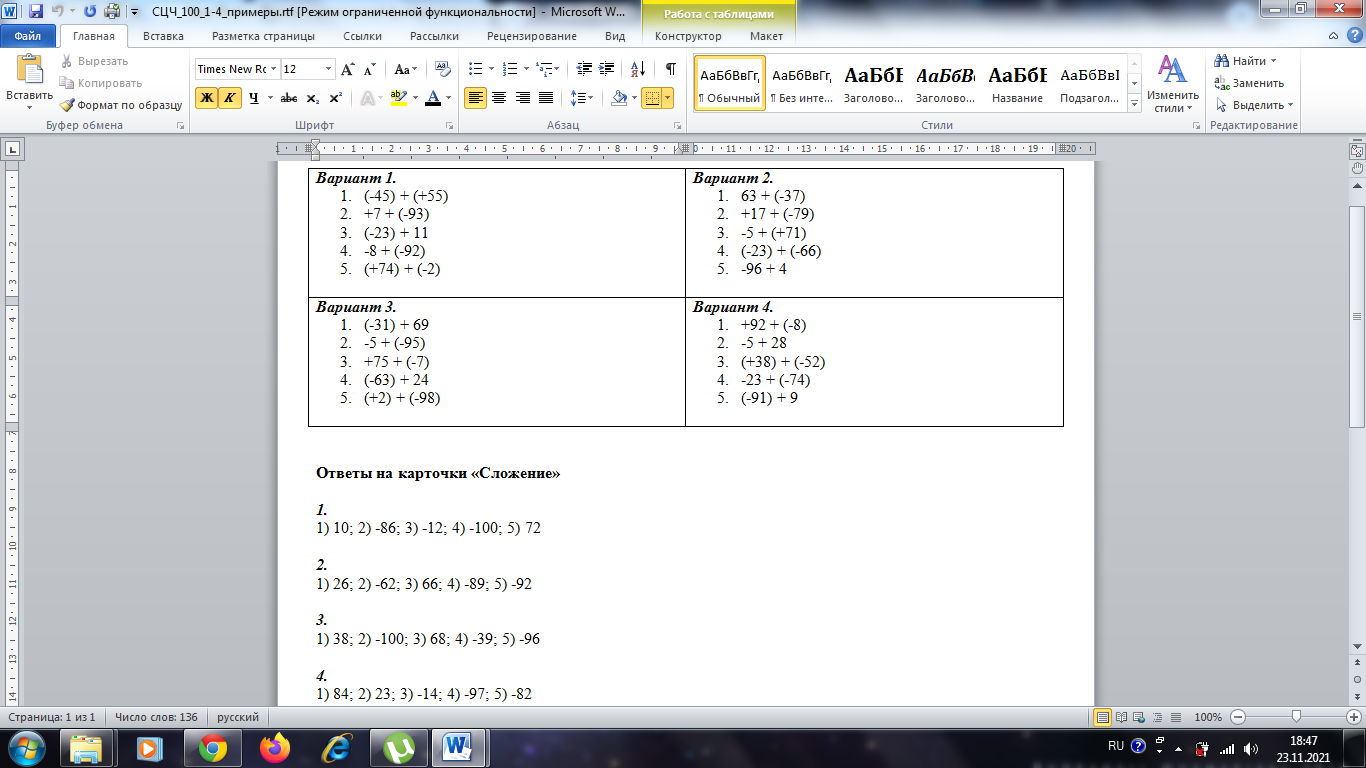 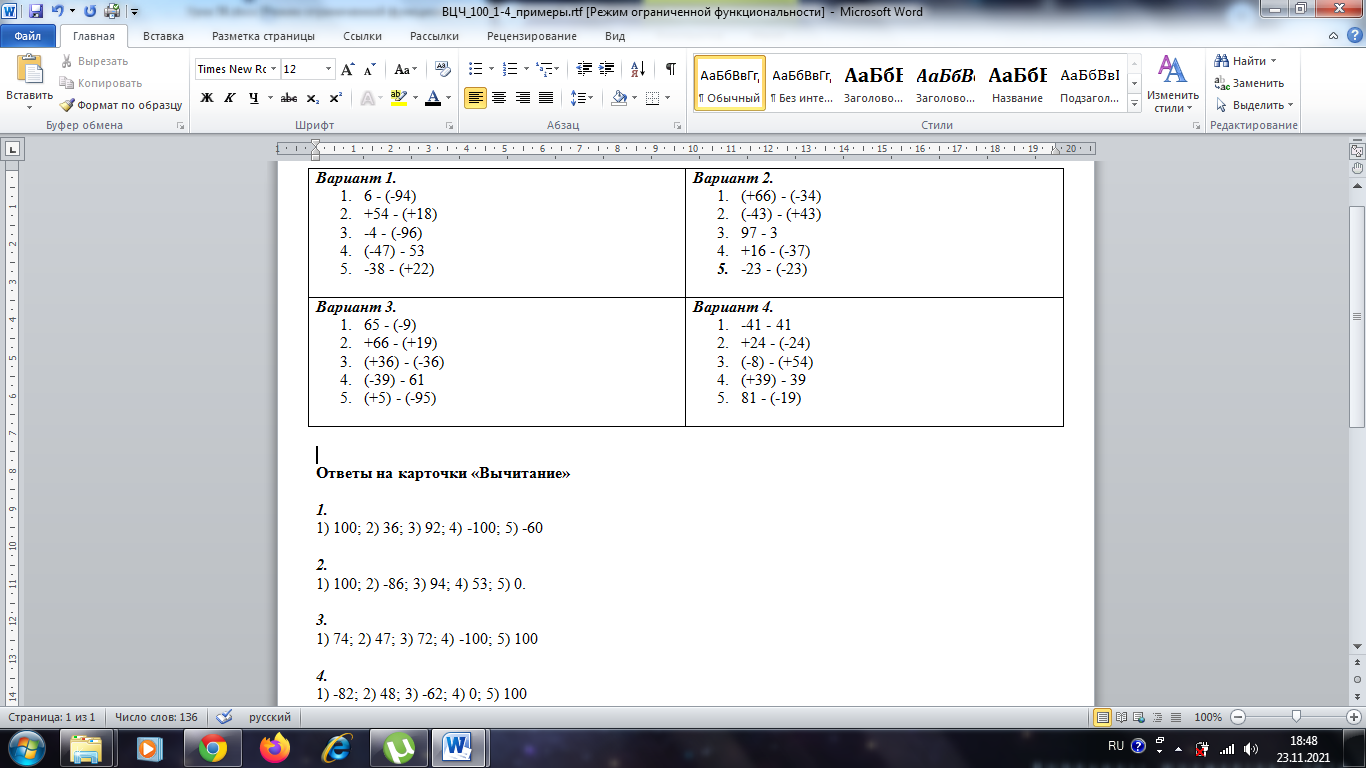 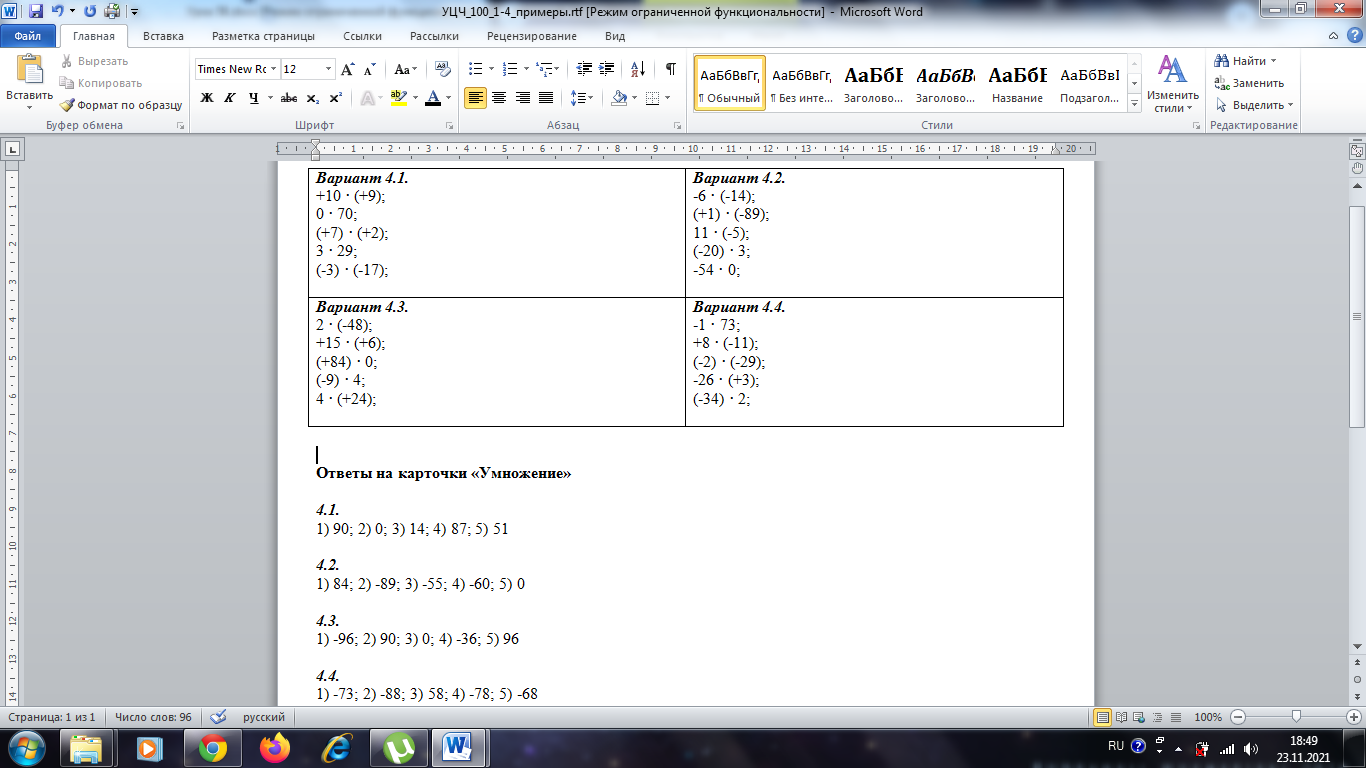 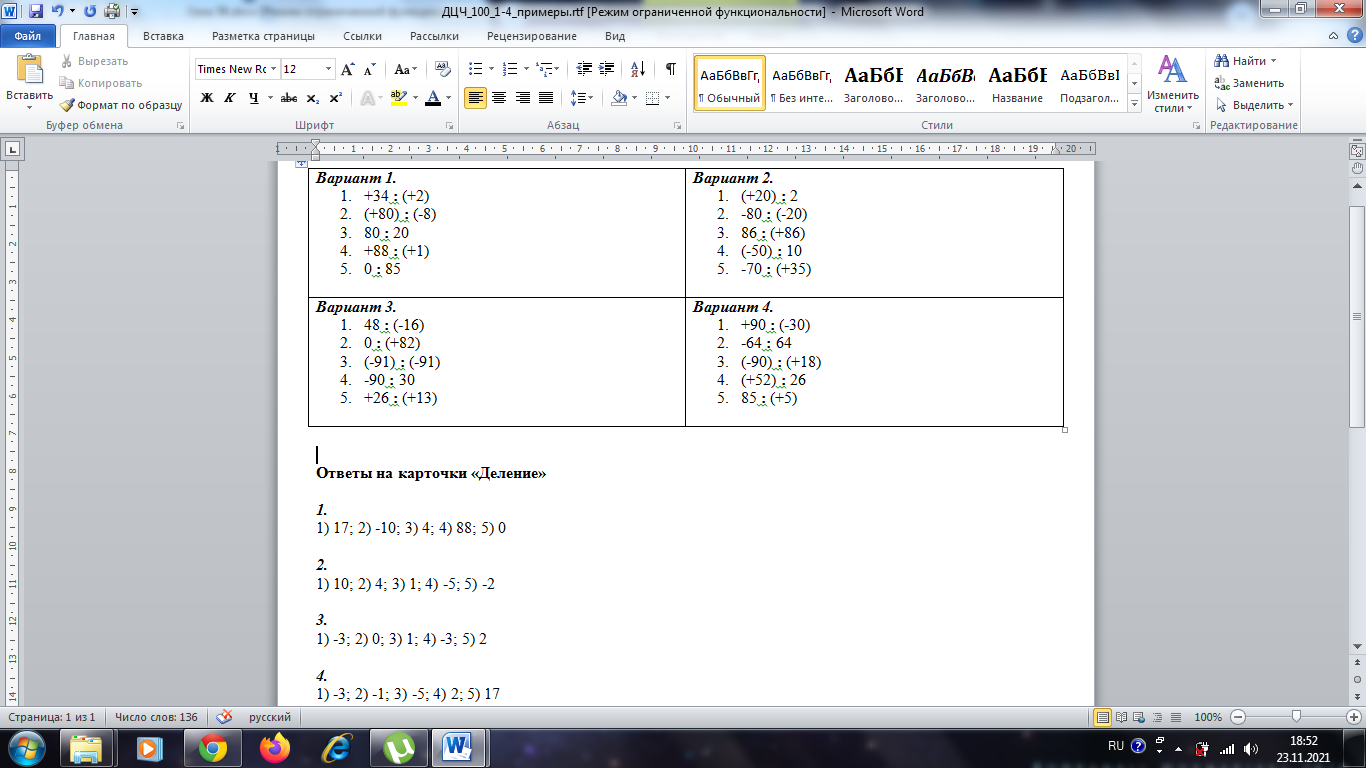 Деление на 4 группы: сложение, вычитание, умножение и деление рациональных чиселГруппы сменного составаСамостоятельная индивидуальная  уровневая работа.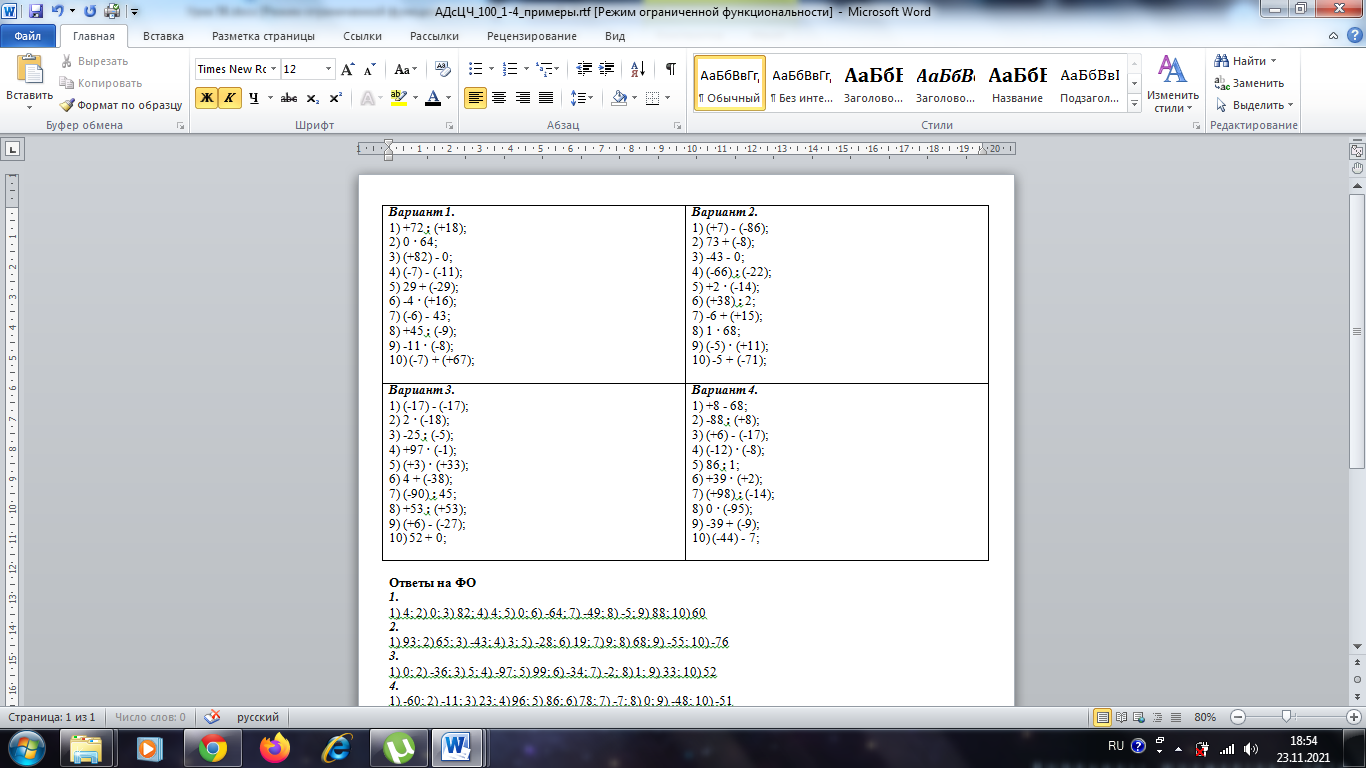 Индивидуальная работа с последующим делением на группыДеление на 4 группы: сложение, вычитание, умножение и деление рациональных чиселГруппы сменного составаСамостоятельная индивидуальная  уровневая работа.Индивидуальная работа с последующим делением на группыДеление на 4 группы: сложение, вычитание, умножение и деление рациональных чиселГруппы сменного составаСамостоятельная индивидуальная  уровневая работа. Индивидуальная работаУчащиеся делятся на группыУчащиеся в группах решают примеры и находят им соответствующий ответГруппа оценивает объяснение учащегосяКаждый этап работы контролируется учителем. Учащиеся оформляют решение в тетрадках.По окончании времени учащиеся проводят самопроверку. Учитель показывает ответы и решение 5 балловвзаимное оценивание, комментарии учителя 5 баллов5 балловКарточки  Карточки с ответами и решениямиКОНЕЦ5 мин14.15-14.20Беседа. Подвести итог урока, определить отношение учащихся, их понимание темы (подсчет баллов в оценочном листе). Рефлексия   «Смайлик»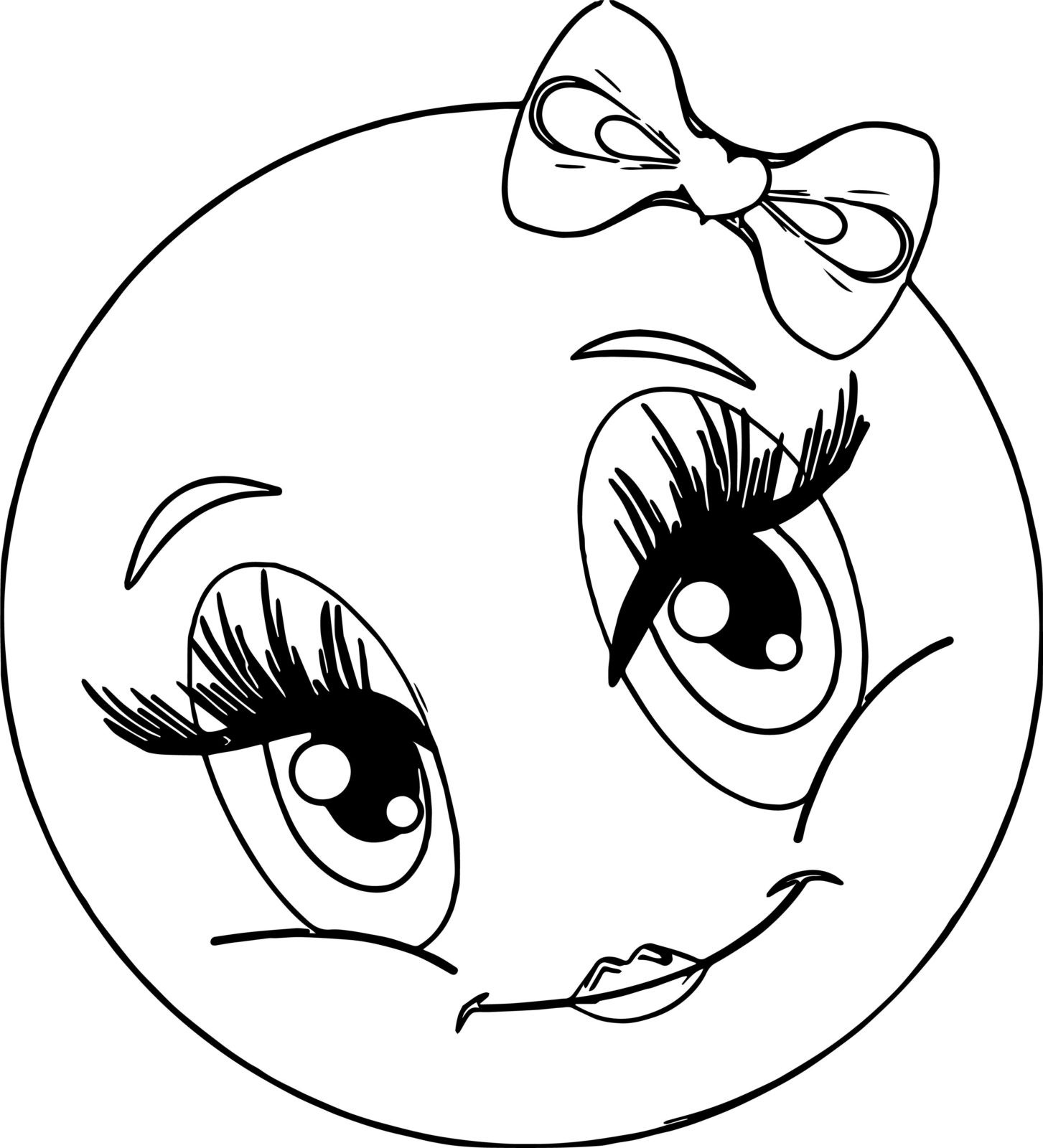 Беседа. Подвести итог урока, определить отношение учащихся, их понимание темы (подсчет баллов в оценочном листе). Рефлексия   «Смайлик»Беседа. Подвести итог урока, определить отношение учащихся, их понимание темы (подсчет баллов в оценочном листе). Рефлексия   «Смайлик»Ученики показывают умение обосновывать свое пониманиесамооценивание